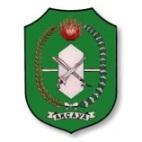 PEMERINTAH PROVINSI KALIMANTAN BARATBADAN PERENCANAAN PEMBANGUNAN DAERAHPROVINSI KALIMANTAN BARATSEKRETARIATSUB BAGIAN RENJA MONEVNomor SOP007/BAPPEDA/2017PEMERINTAH PROVINSI KALIMANTAN BARATBADAN PERENCANAAN PEMBANGUNAN DAERAHPROVINSI KALIMANTAN BARATSEKRETARIATSUB BAGIAN RENJA MONEVTanggal Pembuatan02 Januari 2017PEMERINTAH PROVINSI KALIMANTAN BARATBADAN PERENCANAAN PEMBANGUNAN DAERAHPROVINSI KALIMANTAN BARATSEKRETARIATSUB BAGIAN RENJA MONEVTanggal RevisiPEMERINTAH PROVINSI KALIMANTAN BARATBADAN PERENCANAAN PEMBANGUNAN DAERAHPROVINSI KALIMANTAN BARATSEKRETARIATSUB BAGIAN RENJA MONEVTanggal Efektif16 Januari 2017PEMERINTAH PROVINSI KALIMANTAN BARATBADAN PERENCANAAN PEMBANGUNAN DAERAHPROVINSI KALIMANTAN BARATSEKRETARIATSUB BAGIAN RENJA MONEVDisahkan olehKEPALA BADAN PERENCANAAN PEMBANGUNAN DAERAH
PROVINSI KALIMANTAN BARATDrs. A H I, MTPembina Utama MudaNIP. 19690525 199010 1 001PEMERINTAH PROVINSI KALIMANTAN BARATBADAN PERENCANAAN PEMBANGUNAN DAERAHPROVINSI KALIMANTAN BARATSEKRETARIATSUB BAGIAN RENJA MONEVJudul SOPPENYUSUNAN RKADASAR HUKUMDASAR HUKUMDASAR HUKUMDASAR HUKUMDASAR HUKUMDASAR HUKUMKUALITAS PELAKSANAKUALITAS PELAKSANAKUALITAS PELAKSANAKUALITAS PELAKSANAKUALITAS PELAKSANAKUALITAS PELAKSANAKUALITAS PELAKSANAKUALITAS PELAKSANAUndang-undang Nomor 25 Tahun 2004Undang-undang Nomor 32 Tahun 2004 tentang Pemerintahan DaerahPeraturan Daerah Provinsi Kalimantan Barat Nomor 9 Tahun 2009Peraturan Daerah Nomor 10 Tahun 2008 tentang Susunan Organisasi Perangkat Daerah Provinsi Kalimantan BaratPeraturan Gubernur Nomor 58 Tahun 2008 tentang Tugas Pokok, Fungsi dan Tata Kerja Badan Perencanaan Pembangunan Daerah Provinsi Kalimantan BaratPeraturan Gubernur Nomor 10 Tahun 2010Undang-undang Nomor 25 Tahun 2004Undang-undang Nomor 32 Tahun 2004 tentang Pemerintahan DaerahPeraturan Daerah Provinsi Kalimantan Barat Nomor 9 Tahun 2009Peraturan Daerah Nomor 10 Tahun 2008 tentang Susunan Organisasi Perangkat Daerah Provinsi Kalimantan BaratPeraturan Gubernur Nomor 58 Tahun 2008 tentang Tugas Pokok, Fungsi dan Tata Kerja Badan Perencanaan Pembangunan Daerah Provinsi Kalimantan BaratPeraturan Gubernur Nomor 10 Tahun 2010Undang-undang Nomor 25 Tahun 2004Undang-undang Nomor 32 Tahun 2004 tentang Pemerintahan DaerahPeraturan Daerah Provinsi Kalimantan Barat Nomor 9 Tahun 2009Peraturan Daerah Nomor 10 Tahun 2008 tentang Susunan Organisasi Perangkat Daerah Provinsi Kalimantan BaratPeraturan Gubernur Nomor 58 Tahun 2008 tentang Tugas Pokok, Fungsi dan Tata Kerja Badan Perencanaan Pembangunan Daerah Provinsi Kalimantan BaratPeraturan Gubernur Nomor 10 Tahun 2010Undang-undang Nomor 25 Tahun 2004Undang-undang Nomor 32 Tahun 2004 tentang Pemerintahan DaerahPeraturan Daerah Provinsi Kalimantan Barat Nomor 9 Tahun 2009Peraturan Daerah Nomor 10 Tahun 2008 tentang Susunan Organisasi Perangkat Daerah Provinsi Kalimantan BaratPeraturan Gubernur Nomor 58 Tahun 2008 tentang Tugas Pokok, Fungsi dan Tata Kerja Badan Perencanaan Pembangunan Daerah Provinsi Kalimantan BaratPeraturan Gubernur Nomor 10 Tahun 2010Undang-undang Nomor 25 Tahun 2004Undang-undang Nomor 32 Tahun 2004 tentang Pemerintahan DaerahPeraturan Daerah Provinsi Kalimantan Barat Nomor 9 Tahun 2009Peraturan Daerah Nomor 10 Tahun 2008 tentang Susunan Organisasi Perangkat Daerah Provinsi Kalimantan BaratPeraturan Gubernur Nomor 58 Tahun 2008 tentang Tugas Pokok, Fungsi dan Tata Kerja Badan Perencanaan Pembangunan Daerah Provinsi Kalimantan BaratPeraturan Gubernur Nomor 10 Tahun 2010Undang-undang Nomor 25 Tahun 2004Undang-undang Nomor 32 Tahun 2004 tentang Pemerintahan DaerahPeraturan Daerah Provinsi Kalimantan Barat Nomor 9 Tahun 2009Peraturan Daerah Nomor 10 Tahun 2008 tentang Susunan Organisasi Perangkat Daerah Provinsi Kalimantan BaratPeraturan Gubernur Nomor 58 Tahun 2008 tentang Tugas Pokok, Fungsi dan Tata Kerja Badan Perencanaan Pembangunan Daerah Provinsi Kalimantan BaratPeraturan Gubernur Nomor 10 Tahun 2010Pendidikan Minimal S1Memiliki Pengetahuan PerencanaanPendidikan Minimal S1Memiliki Pengetahuan PerencanaanPendidikan Minimal S1Memiliki Pengetahuan PerencanaanPendidikan Minimal S1Memiliki Pengetahuan PerencanaanPendidikan Minimal S1Memiliki Pengetahuan PerencanaanPendidikan Minimal S1Memiliki Pengetahuan PerencanaanPendidikan Minimal S1Memiliki Pengetahuan PerencanaanPendidikan Minimal S1Memiliki Pengetahuan PerencanaanKETERKAITANKETERKAITANKETERKAITANKETERKAITANKETERKAITANKETERKAITANPERALATAN/PERLENGKAPANPERALATAN/PERLENGKAPANPERALATAN/PERLENGKAPANPERALATAN/PERLENGKAPANPERALATAN/PERLENGKAPANPERALATAN/PERLENGKAPANPERALATAN/PERLENGKAPANPERALATAN/PERLENGKAPANSOP Penyusunan LakipSOP Penyusunan Rencana KerjaSOP Penyusunan LakipSOP Penyusunan Rencana KerjaSOP Penyusunan LakipSOP Penyusunan Rencana KerjaSOP Penyusunan LakipSOP Penyusunan Rencana KerjaSOP Penyusunan LakipSOP Penyusunan Rencana KerjaSOP Penyusunan LakipSOP Penyusunan Rencana KerjaRancangan RKARencana Kerja BAPPEDARancangan RKARencana Kerja BAPPEDARancangan RKARencana Kerja BAPPEDARancangan RKARencana Kerja BAPPEDARancangan RKARencana Kerja BAPPEDARancangan RKARencana Kerja BAPPEDARancangan RKARencana Kerja BAPPEDARancangan RKARencana Kerja BAPPEDAPERINGATANPERINGATANPERINGATANPERINGATANPERINGATANPERINGATANPENCATATAN DAN PENDATAANPENCATATAN DAN PENDATAANPENCATATAN DAN PENDATAANPENCATATAN DAN PENDATAANPENCATATAN DAN PENDATAANPENCATATAN DAN PENDATAANPENCATATAN DAN PENDATAANPENCATATAN DAN PENDATAANJika SOP ini tidak dibuat, maka akan terjadi duplikasi dan inefisiensi.Jika SOP ini tidak dibuat, maka akan terjadi duplikasi dan inefisiensi.Jika SOP ini tidak dibuat, maka akan terjadi duplikasi dan inefisiensi.Jika SOP ini tidak dibuat, maka akan terjadi duplikasi dan inefisiensi.Jika SOP ini tidak dibuat, maka akan terjadi duplikasi dan inefisiensi.Jika SOP ini tidak dibuat, maka akan terjadi duplikasi dan inefisiensi.Notulensi RapatNotulensi RapatNotulensi RapatNotulensi RapatNotulensi RapatNotulensi RapatNotulensi RapatNotulensi RapatNO.AKTIVITASPELAKSANAPELAKSANAPELAKSANAPELAKSANAPELAKSANAPELAKSANAPELAKSANAMUTU BAKUMUTU BAKUMUTU BAKUKET.KET.NO.AKTIVITASOperatorKasubbag. Rencana Kerja dan MonevSekretarisKepala Bidang/Ka. UnitKepala Bidang/Ka. UnitKepala Bidang/Ka. UnitKepala BadanPersyaratan/ kelengkapanWaktuOutput1234566678910111.Memprakarsai penyusunan RKA melalui tahapan awal berupa pengumpulan data dalam bentuk  RKA masing-masing Bidang, Sekretariat dan Unit dengan mempedomani Rencana Kerja yang telah ditetapkan.60 MenitNota Dinas2.Data yang terkumpul dikomunikasikan/dibahas bersama (Sekretariat, Bidang dan Unit) dan di pimpin oleh Kepala Badan, kemudian hasilnya himpun kembali oleh Kasubbag. Rencana Kerja dan Monitoring, Evaluasi120 MenitUndangan RapatHasil Kesepakatan3.Menugaskan Operator untuk meng-entry data yang telah dibahas bersama.30 menit4.Meng-entri data dan disusun dalam format RKA sesuai ketentuan sehingga menjadi draft RKA BAPPEDA, kemudian disampaikan kepada Sekretaris melalui Kasubbag. Rencana Kerja dan Monitoring, Evaluasi.Hasil Kesepakatan60 menitDraft RKA5.Memeriksa kembali draft RKA BAPPEDA kemudian menyampaikan kepada Sekretaris untuk selanjutnya dikomunikasikan kepada Kepala Badan. Jika masih ada kesalahan dikembalikan ke operator.10 menitDraft RKA6.Memeriksa kembali draft RKA BAPPEDA, kemudian mengkomunikasikan draft dimaksud kepada Kepala Badan. Jika masih ada kesalahan dikembalikan ke Kasubbag Renja Monev.10 menitDraft RKA7.Menelaah, mempertimbangkan kembali, selanjutnya membuat keputusan :Jika draft RKA dinyatakan telah sempurna/final, maka Kepala Badan dapat menandatanganinya dan Jika belum sempurna, maka Kepala Badan memerintahkan Sekretaris untuk dibahas kembali bersama Sekretariat, Bidang dan Unit.10 menitRKA BAPPEDA8.Memerintahkan Kasubbag. Rencana Kerja, Monitoring dan Evaluasi untuk mempersiapkan pembahasan RKA BAPPEDA yang belum final30 menit9.Mempersiapkan pembahasan RKA BAPPEDA yang dipimpin oleh Kepala Badan, kemudian menyampaikan hasil pembahasan kepada Kepala Badan melalui Sekretaris.30 menit10.Menerima hasil pembahasan final RKA serta menandatangani RKA BAPPEDA dan memerintahkan Kasubbag. Rencana Kerja, Monitoring dan Evaluasi melalui Sekretaris menyampaikan kepada BPKAD.10 menitRKA BAPPEDA11.RKA BAPPEDA yang telah ditandatangani oleh Kepala Badan selanjutnya diarsipkan.Jumlah waktu370 menit